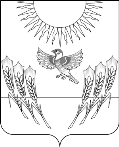 СОВЕТ НАРОДНЫХ ДЕПУТАТОВВоробьевского муниципального района ВОРОНЕЖСКОЙ ОБЛАСТИР Е Ш Е Н И Еот 29.11.2022 г. № 47 с. ВоробьевкаО внесении изменений в Решение Совета народных депутатов Воробьевского муниципального района от 26.09.2017 г. № 35 «Об утверждении квалификационных требований для замещения должностей муниципальной службы Воробьевского муниципального района»В соответствии со статьей 9 Федерального закона от 02.03.2007 г. № 25-ФЗ «О муниципальной службе в Российской Федерации», статьей 6 закона Воронежской области от 28.12.2007 года № 175-ОЗ «О муниципальной службе в Воронежской области», Совет народных депутатов Воробьевского муниципального района Р Е Ш И Л:1. Внести в Решением Совета народных депутатов Воробьевского муниципального района от 26.09.2017 года № 35 «Об утверждении квалификационных требований для замещения должностей муниципальной службы Воробьевского муниципального района» следующие изменения:1.1. В разделе 2 приложения:1.1.1. слова «главной, ведущей и старшей групп» заменить словами «главной и ведущей групп»;1.1.2. слова «младшей группы» заменить словами «старшей и младшей групп».1.2. Пункт 3.1 изложить в следующей редакции:«3.1 Устанавливаются следующие квалификационные требования к стажу муниципальной службы или стажу работы по специальности, направлению подготовки, который необходим для замещения:1) высших должностей муниципальной службы - не менее четырех лет стажа муниципальной службы или стажа работы по специальности, направлению подготовки;2) главных должностей муниципальной службы - не менее двух лет стажа муниципальной службы или стажа работы по специальности, направлению подготовки;3) ведущих, старших и младших должностей муниципальной службы - без предъявления требований к стажу.Для лиц, имеющих дипломы специалиста или магистра с отличием, в течение трех лет со дня выдачи диплома устанавливаются квалификационные требования к стажу муниципальной службы или стажу работы по специальности, направлению подготовки для замещения главных должностей муниципальной службы - не менее одного года стажа муниципальной службы или стажа работы по специальности, направлению подготовки.».1.3. Пункт 3.2. признать утратившим силу.1.4. Пункт 3.3. признать утратившим силу.1.5. Пункт 3.4. признать утратившим силу.2. Опубликовать настоящее решение в муниципальном средстве массовой информации «Воробьевский муниципальный вестник».Председатель Совета народных депутатов						В.А. ЛасуковГлава Воробьевскогомуниципального района					М.П. Гордиенко